IZRAKSTS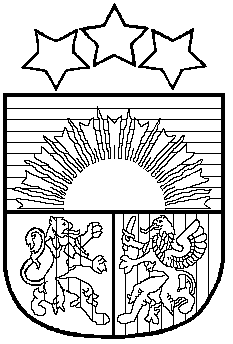 LATVIJAS REPUBLIKAPRIEKULES NOVADA PAŠVALDĪBAS DOMEReģistrācijas Nr. , Saules iela 1, Priekule, Priekules novads, LV-3434, tālrunis , fakss 63497937, e-pasts: dome@priekulesnovads.lvSĒDES  PROTOKOLSPriekules novadā2015.gada 26.martā	                       	                                                                            Nr.529.§Par Priekules pagastā esošo  dzīvojamo māju apsaimniekošanas uzkrājumu nodošanu SIA „Priekules nami”__________________________________________________________________________2014.gada 30.decembrī Priekules novada pašvaldības dome pieņēma lēmumu (protokols Nr.22,16.§) „Par Priekules pagastā esošā nekustamā īpašuma nodošanu apsaimniekošanā SIA „Priekules nami”.	Nekustamā īpašuma nodošana ir veikta, ir sakārtota informācija par apsaimniekošanas uzkrājumiem Priekules pagasta dzīvojamām mājām. Kopējā nododamā summa ir EUR 17228.15	Pamatojoties uz likuma „Par pašvaldībām” 14.panta 2.daļas 3. un 6.punktu,  Priekules novada pašvaldības dome, atklāti balsojot „par’’ – 14 deputāti – Malda Andersone,  Ainars Cīrulis, Alda Binfelde, Andris Džeriņš,  Tatjana Ešenvalde,  Vija Jablonska, Inese Kuduma, Arnis Kvietkausks, Gražina Ķervija, Inita Rubeze, Rigonda Džeriņa, Andis Eveliņš, Ilgonis Šteins, Arta Brauna; „pret”- nav, „atturas” – nav, nolemj:Nodot SIA „Priekules nami”, reģ. Nr.42103020465, adrese: Ķieģeļu iela 2a, Priekule dzīvojamo māju Priekules pagastā apsaimniekošanas uzkrājumu kopsummā EUR 17228.15 saskaņā ar 2.pielikumu.2. Atbildīgais par lēmuma izpildi A.Cīrulis.Lēmums nododams:1 eks. SIA ‘’Priekules nami’’, J.Kaucim1 eks. A.Cīrulim1 eks. finanšu nodaļaiSēdes vadītāja Vija Jablonska		(personiskais paraksts)Protokoliste  Daiga Tilgale                 (personiskais paraksts)	         IZRAKSTS PAREIZSPriekules novada pašvaldības sekretāre							           	           D.TilgalePriekulē, 02.04.2015.Priekules pagasta dzīvojamo māju apsaimniekošanas uzkrājumu saraksts Priekules pagasta dzīvojamo māju apsaimniekošanas uzkrājumu saraksts Priekules pagasta dzīvojamo māju apsaimniekošanas uzkrājumu saraksts Priekules pagasta dzīvojamo māju apsaimniekošanas uzkrājumu saraksts Priekules pagasta dzīvojamo māju apsaimniekošanas uzkrājumu saraksts Priekules pagasta dzīvojamo māju apsaimniekošanas uzkrājumu saraksts Priekules pagasta dzīvojamo māju apsaimniekošanas uzkrājumu saraksts Priekules pagasta dzīvojamo māju apsaimniekošanas uzkrājumu saraksts Priekules pagasta dzīvojamo māju apsaimniekošanas uzkrājumu saraksts N.p.kN.p.kNosaukumsKadastra numursKadastra numursSkaitsMērv.Apsaimnie-košanas uzkrājumsApsaimnie-košanas uzkrājums1Dzīvojamā māja Lielā iela-3Dzīvojamā māja Lielā iela-36482004003200181,3081,30m2477.212Dzīvojamā māja "Audari''Dzīvojamā māja "Audari''64820040086001551,30551,30m22299,83 3Dzīvojamā māja "Mucenieki''Dzīvojamā māja "Mucenieki''64820040044001829,50829,50m204Dzīvojamā māja Celtnieku-8 Dzīvojamā māja Celtnieku-8 6482009014000148,1048,10m2256.585Dzīvojamā māja Celtnieku-10 Dzīvojamā māja Celtnieku-10 6482009014100159,1059,10m26Dzīvojamā māja Celtnieku-11Dzīvojamā māja Celtnieku-116482009003500147,1047,10m2412.637Dzīvojamā māja Liepu 4Dzīvojamā māja Liepu 46482009005400174,6074,60m2539.438Dzīvojamā māja Liepu 5Dzīvojamā māja Liepu 56482009009800156,0056,00m2-9Dzīvojamā māja "ALTAJS''Dzīvojamā māja "ALTAJS''64820040088001745,70745,70m21608.6210Dzīvojamā māja Kalnu 1''Dzīvojamā māja Kalnu 1''64820020059001170,40170,40m2512.8211Dzīvojamā māja ''Lielās Gobas''Dzīvojamā māja ''Lielās Gobas''64820060013001498,00498,00m21015.0412Dzīvojamā māja ''Viģeļi''Dzīvojamā māja ''Viģeļi''6482002000100160,9060,90m2013Dzīvojamā māja ''Mežmaļi''Dzīvojamā māja ''Mežmaļi''64820060115001127,70127,70m2271.2514Dzīvojamā māja'' Ustupi''Dzīvojamā māja'' Ustupi''64820020060001125,40125,40m2234.5415Dzīvojamā māja''Saulaines''Dzīvojamā māja''Saulaines''64820060068001379,50379,50m2016Dzīvojamā māja Nākotnes 15Dzīvojamā māja Nākotnes 1564820070080001201,30201,30m21588.2217Dzīvojamā māja Nākotnes 5Dzīvojamā māja Nākotnes 56482007004000187,1087,10m297.3318Dzīvojamā māja Nākotnes 7Dzīvojamā māja Nākotnes 76482007008191,8091,80m2-19Dzīvojamā māja Nākotnes 1Dzīvojamā māja Nākotnes 16482007006500150,4050,40m2-20Dzīvojamā māja Nākotnes -13Dzīvojamā māja Nākotnes -1364820070079001120,90120,90m2482.5721Dzīvojamā māja Nākotnes -11Dzīvojamā māja Nākotnes -1164820070078001192,40192,40m2836.3422Dzīvojamā māja Nākotnes-6Dzīvojamā māja Nākotnes-66482007005700190,1090,10m2265.5723Dzīvojamā māja Nākotnes -10Dzīvojamā māja Nākotnes -1064820070077001986,30986,30m22798.1124Dzīvojamā māja ''Viesturi''Dzīvojamā māja ''Viesturi''64820050021001448,70448,70m2519.5825Dzīvojamā Ēka Celtnieku 5Dzīvojamā Ēka Celtnieku 56482009014200187,5087,50m2228.2126Dzīvojamā māja Nākotnes 8Dzīvojamā māja Nākotnes 864820090119001957,70957,70m22411.8727Dzīvojamā ēka  ""Senči"Dzīvojamā ēka  ""Senči"64820080062001427,00427,00m2396.34KOPĀ17228.15 EUR